CET – Annotated Questionnaire (Wave 52)Standard QuestionsModular QuestionsOne-Time or Repeat Questions Being Asked Again to Update DataFor the next section we would like to talk about current events.//PROGRAMMING NOTE: RANDOMIZE ORDER OF Q1/Q2// Page Break // //BASE: All respondents//Item #: Q1 Question Type: Single punch // Soft Prompt: “We would like your response to this question.” // hhs_trust. How much trust do you have in the U.S. Department of Health and Human Services (HHS) to provide you with accurate information about the coronavirus or COVID-19? Variable Label: hhs_trust: Trust in HHS // Page Break // //BASE: All respondents//Item #: Q2 Question Type: Single punch // Soft Prompt: “We would like your response to this question.” // cdc_trust. How much trust do you have in the Centers for Disease Control and Prevention (CDC) to provide you with accurate information about the coronavirus or COVID-19? Variable Label: cdc_trust: Trust in CDC // Page Break // //BASE: All respondents//Item #: Q3Question Type: Single punch// Soft Prompt: “We would like your response to this question.” //beh1_cet_r. Have you received a COVID-19 vaccine?Variable Label: beh1_cet_r: Vaccination behavior// Page Break ////BASE: beh1_cet_r=1 or 2//Item #: Q4Question Type: Single punch// Soft Prompt: “We would like your response to this question.” //vaccine_id. Which COVID-19 vaccine did you receive?Variable Label: vaccine_id: Vaccine ID// Page Break ////BASE: beh1_cet_r=2//Item #: Q5Question Type: Dropdown menu// Soft Prompt: “We would like your response to this question.” //fully_vacc_month. In which month were you considered fully vaccinated (i.e., two weeks after your final COVID-19 vaccine dose)? Final vaccine dose refers to either the second dose of the Pfizer or Moderna vaccine, or the single dose of the Johnson & Johnson vaccine. Please do not consider booster shots for this question. If you do not remember the specific month, give your best guess.Variable Label: fully_vacc_month: Month of vaccination// Page Break ////BASE: beh1_cet_r=2//Item #: Q6Question Type: Single punch// Soft Prompt: “We would like your response to this question.” //booster_uptake3. U.S. health officials and medical experts now recommend COVID-19 vaccine booster shots for people 5 months after their second dose of an mRNA vaccine (Pfizer-BioNTech and Moderna) or 2 months after their dose of the Johnson & Johnson vaccine. Have you received a COVID-19 vaccine booster shot?Variable Label: booster_uptake3: Booster uptake – January guidance// Page Break ////BASE: booster_uptake3=1//Item #: Q7Question Type: Dropdown menu// Soft Prompt: “We would like your response to this question.” //booster_month. In which month did you receive a COVID-19 booster shot? If you do not remember the specific month, give your best guess.Variable Label: booster_month: Month received booster shot// Page Break ////BASE: (booster_uptake3=0 & vaccine_id=2 & fully_vacc_month=1-14) OR (booster_uptake3=0 & vaccine_id=3-4 & fully_vacc_month=1-11) //Item #: Q8Question Type: Single punch// Soft Prompt: “We would like your response to this question.” //booster_elig_uptake3. You are currently eligible to receive a COVID-19 vaccine booster shot. What is the likelihood that you will get one? Variable Label: booster_elig_uptake3: Booster uptake likelihood – eligible adults// Page Break ////BASE: (booster_uptake3=0 & vaccine_id=2 & fully_vacc_month=15-16) OR (booster_uptake3=0 & vaccine_id=3-4 & fully_vacc_month=12-16)//Item #: Q9Question Type: Single punch// Soft Prompt: “We would like your response to this question.” //booster_likely_v2. What is the likelihood that you will get a COVID-19 vaccine booster shot when eligible?Variable Label: booster_likely_v2: Booster uptake likelihood – not yet eligible// Page Break //  //BASE beh1_cet =2//  Item #: Q10 Question Type: Single punch grid  // Soft Prompt: “We would like your response to this question.” //  booster_time. Scientists are still studying how often booster shots for the COVID-19 vaccines may need to be given to maintain protection against severe illness from COVID-19.   If regular COVID-19 vaccine booster shots were recommended by U.S. public health officials, and they were completely free of cost, how likely would you be to get them at the following intervals?    Variable Label: booster_uptake: Likelihood of getting boosters at intervals  // Page Break ////BASE: beh1_cet_r=0 OR -99//Item #: Q11Question Type: Single punch// Soft Prompt: “We would like your response to this question.” //beh2a_cet. What is the likelihood that you will get a COVID-19 vaccine?Variable Label: beh2a: Intention to get vaccinated// Page Break ////BASE: beh1_cet_r=0 OR -99//Item #: Q12Question Type: Single punch// Soft Prompt: “We would like your response to this question.” //beh3a_cet_r. How soon will you get vaccinated? Variable Label: beh3a_cet_r: Wait to get vaccinated// Page Break ////BASE: All respondents//Item #: Q13Question Type: Multi punch // Soft Prompt: “We would like your response to this question.” //parent. Are you the parent of a child or children in the following age groups?Variable Label: parent: Parent of children in following age groups// Page Break // //BASE: Parent=4-6//Item #: Q14Question Type: Single punch grid// Soft Prompt: “We would like your response to this question.” //child_vaxxed_2. Has your child(ren) in the following age group(s) received a COVID-19 vaccine?Note: If you have more than one child in the same age group, please answer for at least one of them.Variable Label: child_vaxxed_2: Child vaccinated// Page Break ////BASE: child_vaxxed_2_5=2 AND/OR child_vaxxed_2_6=2//Item #: Q15Question Type: Single punch grid// Soft Prompt: “We would like your response to this question.” //child_boosted. Has your child(ren) in the following age group(s) received a COVID-19 vaccine booster shot?Note: If you have more than one child in the same age group, please answer for at least one of them.Variable Label: child_boosted: Child boosted// Page Break ////BASE: Parent=1-6//Item #: Q16Question Type: Single punch grid// Soft Prompt: “We would like your response to this question.” //child_covid_concern. How concerned are you about your child(ren) in the following age groups getting COVID-19?Note: If you have more than one child in the same age group, please answer for at least one of them. Variable Label: child_covid_concern: Concern about child(ren)’s COVID-19 risk//PROGRAMMING NOTE:  PIPE 1-6 responses from parent//// Page Break ////BASE: Parent=1-6//Item #: Q17Question Type: Single punch grid// Soft Prompt: “We would like your response to this question.” //vacc_child_parent. If a COVID-19 vaccine was authorized and available for children in the following age groups, how likely would you be to get your child(ren) vaccinated? Note: COVID-19 vaccines have now been authorized and are available for use in children as young as 5 years old. If you have more than one child in the same age group, please answer for at least one of them.Variable Label: vacc_child_parent: Parent likelihood to get child(ren) vaccinated//PROGRAMMING NOTE: PIPE 1-6 responses from parent.// // Page Break ////BASE: Parent=1-6//Item #: Q18Question Type: Single punch grid// Soft Prompt: “We would like your response to this question.” //child_vaccine_concern. How concerned are you about your child(ren) in the following age groups having any side effects from a COVID-19 vaccine?Note: If you have more than one child in the same age group, please answer for at least one of them. Variable Label: child_vaccine_concern: Concern about child(ren)’s vaccine risk//PROGRAMMING NOTE:  PIPE 1-6 responses from parent//// Page Break ////BASE: Parent=1-6//Item #: Q19Question Type: Single punch grid// Soft Prompt: “We would like your response to this question.” //child_ped. Does your child(ren) in the following age group(s) currently have a pediatrician?Note: If you have more than one child in the same age group, please answer for at least one of them.Variable Label: child_ped: Child currently has pediatrician// Page Break // //BASE: child_ped_1-child_ped_6=1//Item #: Q20Question Type: Single punch grid// Soft Prompt: “We would like your response to this question.” //pedi_vax. Thinking about your youngest child who has a pediatrician, please answer yes or no to the following statements.//PROGRAMMING NOTE: randomize variables in grid//// Page Break ////BASE: All respondents//Item #: Q21Question Type: Single punch// Soft Prompt: “We would like your response to this question.” //pbeuadelay_know. True or false: Pfizer-BioNTech recently postponed its application to the FDA for authorization to expand use of its COVID-19 vaccine for children ages 6 months to 4 years.Variable Label: pbeuadelay_know: Awareness of delay in EUA for under 5// Page Break // //BASE: All respondents// Item#: Q22 Question Type: Single punch grid // Soft Prompt: “We would like your response to this question.” //  pbeuadelay_perc: This is true. In mid-February, Pfizer-BioNTech postponed their application for FDA authorization to expand use of their COVID-19 vaccine in children ages 6 months to 4 years until early April, when more data on the effectiveness of a third dose will be available.How much do you agree or disagree with the following statements?  //PROGRAMMING NOTE:  RANDOMIZE options //  //BASE: All respondents// Item#: Q23-Q24 Question Type: Single punch grid // Soft Prompt: “We would like your response to this question.” //  cdc_commlevels: The CDC relaxed its mask guidance last week, dropping its recommendation for universal masking in areas of low or medium risk of COVID-19. They also unveiled a new method for calculating risk in each U.S. county, called COVID-19 Community Levels, which focuses on the impact of severe COVID-19 disease on local hospitals. The below map depicts COVID-19 Community Levels across the United States as of late February.   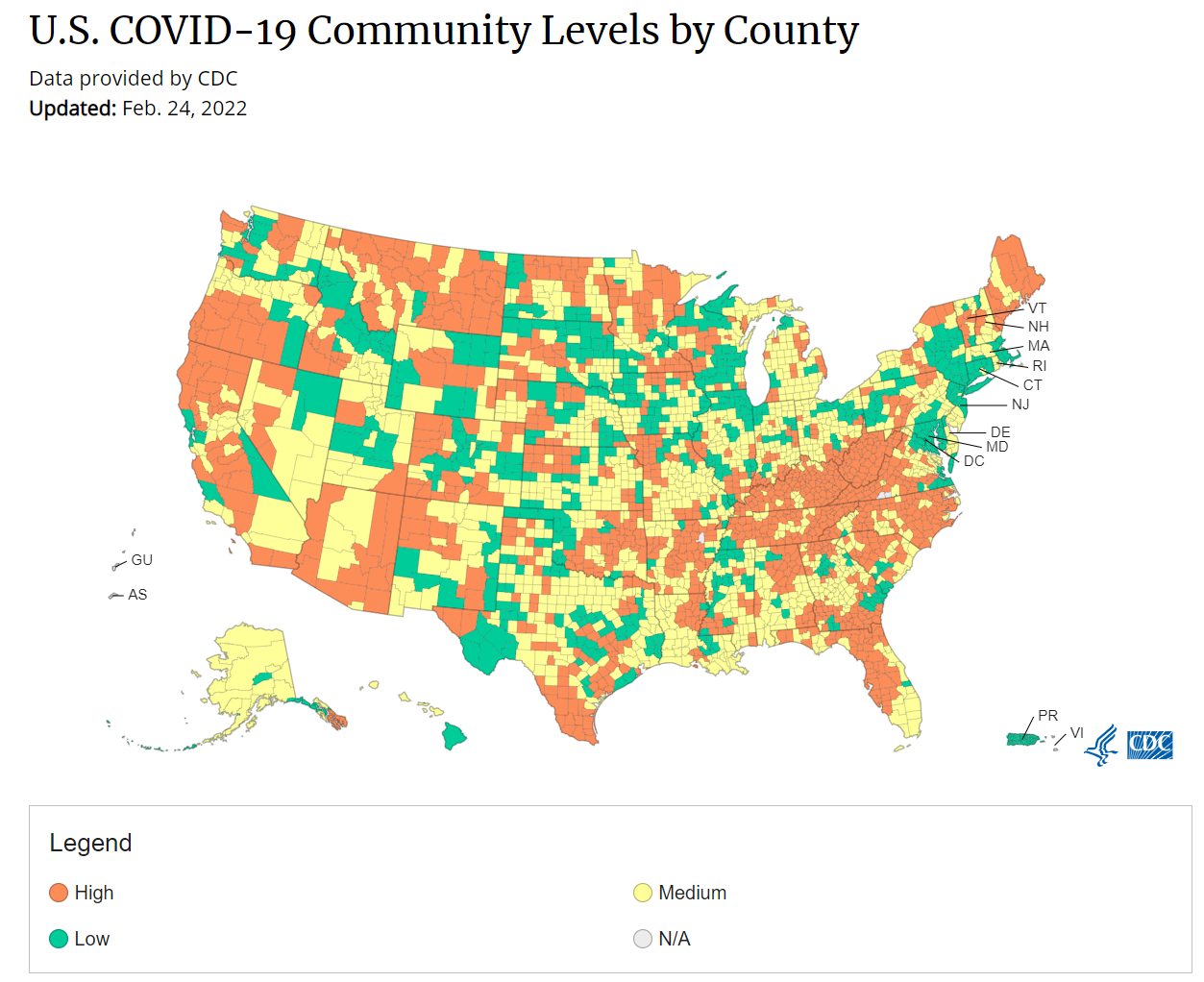 How much do you agree or disagree with the following statements about the updated CDC masking guidance?  //PROGRAMMING NOTE:  RANDOMIZE options //  // Page Break ////BASE: All respondents//Item #: Q25
Question Type: Single punch grid // Soft Prompt: “We would like your response to this question.”// 
ptn_w52. We are interested in your opinion of a few messages about COVID-19 vaccines or boosters.For each of the below messages, please indicate how much you agree or disagree with the following statement:“I would share the information in the message with a friend or family member who wants to know more about COVID-19 vaccines or boosters.”//PROGRAMMING NOTE: randomize variables in grid//Note: The questions below are the proposed questions for the fifty-second wave of the Weekly Current Events Tracker (CET). Questions highlighted in yellow will be asked every week; questions highlighted in blue will be rotated into the survey on a monthly basis; and questions highlighted in green are meant to be asked in Wave 52 only or are being asked again to update data on a variable of interest. We will be fielding questions about pandemic assessments, vaccine/social distancing/mask mandates, and parents’ vaccination decisions.Value Value Label 1 None at all 2 Not very much 3 A fair amount 4 A great deal 99I am not familiar with HHS-99 Refused -100 Valid skip Value Value Label 1 None at all 2 Not very much 3 A fair amount 4 A great deal 99I am not familiar with the CDC-99 Refused -100 Valid skip ValueValue Label0No, I have not received a COVID-19 vaccine1Yes, but I have only received one shot out of the two required shots 2Yes, I have received all of the required shots -99RefusedValue Value Label 2Johnson & Johnson/Janssen3 Moderna4 Pfizer-BioNTech5Other99I do not remember-99Refused-100Valid skipValueValue Label1December, 20202January, 20213February, 20214March, 20215April, 20216May, 20217June, 20218July, 20219August, 202110September, 202111October, 202112November, 202113December, 202114January, 202215February, 202216March, 2022-99RefusedValueValue Label0No1Yes -99Refused-100Valid skipValueValue Label7June, 20218July, 20219August, 202110September, 202111October, 202112November, 202113December, 202114January, 202215February, 202216March, 2022-99Refused-100Valid skipValueValue Label1Very unlikely2Somewhat unlikely3Neither likely nor unlikely4Somewhat likely5Very likely-99Refused-100Valid skipValueValue Label1Very unlikely2Somewhat unlikely3Neither likely nor unlikely4Somewhat likely5Very likely-99Refused-100Valid skipVariable Name  Variable Text  Variable Label  booster_time _1  Every six months   booster_time_1: Six months  booster_time _2  Every year  booster_time_2: One year  booster_time _3  Every two years  booster_time_3: Two years  booster_time _4  Every five years   booster_time_4: Five years  booster_time _5  Every 10 years  booster_time_5: Ten years  Value  Value Label  1  Not at all likely  2  Slightly likely  3  Moderately likely  4  Very likely  -99  Refused  -100  Valid skip  ValueValue Label1Very unlikely2Somewhat unlikely3Neither likely nor unlikely4Somewhat likely5Very likely-99Refused-100Valid SkipValue Value Label 1 I will get a vaccine as soon as I can2 I will wait to get a vaccine for one or more reasons3 I will never get a COVID-19 vaccine-99Refused-100Valid SkipValueValue Label1Younger than 6 months old26 months to <2 years old32 to 4 years old45 to 11 years old512 to 15 years old616 to 17 years old99None of the above, I do not have children in those age groups [EXCLUSIVE]-99RefusedVariable NameVariable TextVariable Labelchild_vaxxed_2_45 to 11 years old [ONLY SHOW IF parent=4]child_vaxxed_2_4: 5 to 11 years oldchild_vaxxed_2_512 to 15 years old [ONLY SHOW IF parent=5]child_vaxxed_2_5: 12 to 15 years oldchild_vaxxed_2_616 to 17 years old [ONLY SHOW IF parent=6]child_vaxxed_2_6: 16 to 17 years oldValueValue Label0No, has not received a COVID-19 vaccine1Yes, but has only received one shot out of the two required shots 2Yes, has received all of the required shots -99Refused-100Valid skipVariable NameVariable TextVariable Labelchild_boosted_512 to 15 years old [ONLY SHOW IF child_vaxxed_2_5=2]child_boosted_5: 12 to 15 years oldchild_boosted_616 to 17 years old [ONLY SHOW IF child_vaxxed_2_6=2]child_boosted_6: 16 to 17 years oldValueValue Label0No, has not received a COVID-19 vaccine booster shot1Yes, has received a COVID-19 vaccine booster shot-99Refused-100Valid skipVariable NameVariable TextVariable Labelchild_covid_concern_1Younger than 6 months oldchild_covid_concern_1: Younger than 6 months oldchild_covid_concern_26 months to <2 years oldchild_covid_concern_2: 6 months to <2 years oldchild_covid_concern_32 to 4 years oldchild_covid_concern_3: 2 to 4 years oldchild_covid_concern_45 to 11 years oldchild_covid_concern_4: 5 to 11 years oldchild_covid_concern_512 to 15 years oldchild_covid_concern_5: 12 to 15 years oldchild_covid_concern_616 to 17 years oldchild_covid_concern_6: 16 to 17 years oldValueValue Label1Not concerned2Slightly concerned3Somewhat concerned4Very concerned5Child has already had COVID-99RefusedVariable NameVariable TextVariable Labelvacc_child_parent_6mYounger than 6 months oldvacc_child_parent_6m: Younger than 6-months-oldvacc_child_parent_6mto26 months to <2 years oldvacc_child_parent_6mto2: 6 months- to 2-years-oldvacc_child_parent_2to42 to 4 years oldvacc_child_parent_2to4: 2- to 4-years-oldvacc_child_parent_5to115 to 11 years old [ONLY SHOW IF child_vaxxed_2_4=0 or 99]vacc_child_parent_5to11: 5- to 11-years-oldvacc_child_parent_12to1512 to 15 years old [ONLY SHOW IF child_vaxxed_2_5=0 or 99]vacc_child_parent_12to15: 12- to 15-years-oldvacc_child_parent_16to1716 to 17 years old [ONLY SHOW IF child_vaxxed_2_6=0 or 99]vacc_child_parent_16to17: 16- to 17-years-oldValueValue Label1Very unlikely2Somewhat unlikely3Neither likely nor unlikely4Somewhat likely5Very likely-99Refused-100Valid SkipVariable NameVariable TextVariable Labelchild_vaccine_concern_1Younger than 6 months oldchild_vaccine_concern_1: Younger than 6 months oldchild_vaccine_concern_26 months to <2 years oldchild_vaccine_concern_2: 6 months to <2 years oldchild_vaccine_concern_32 to 4 years oldchild_vaccine_concern_3: 2 to 4 years oldchild_vaccine_concern_45 to 11 years old [ONLY SHOW IF child_vaxxed_2_4=0 or 99]child_vaccine_concern_4: 5 to 11 years oldchild_vaccine_concern_512 to 15 years old [ONLY SHOW IF child_vaxxed_2_5=0 or 99]child_vaccine_concern_5: 12 to 15 years oldchild_vaccine_concern_616 to 17 years old [ONLY SHOW IF child_vaxxed_2_6=0 or 99]child_vaccine_concern_6: 16 to 17 years oldValueValue Label1Not at all concerned2Slightly concerned3Somewhat concerned4Very concerned-99Refused-100Valid skipVariable NameVariable TextVariable Labelchild_ped_1Younger than 6 months old [ONLY SHOW IF parent=1]child_ped_1: <6months has pediatricianchild_ped_26 months to <2 years old [ONLY SHOW IF parent=2]child_ped_2: 6 months to <2yo has pediatricianchild_ped_32 to 4 years old [ONLY SHOW IF parent=3]child_ped_3: 2-4yo has pediatricianchild_ped_45 to 11 years old [ONLY SHOW IF parent=4]child_ped_4: 5-11yo has pediatricianchild_ped_512 to 15 years old [ONLY SHOW IF parent=5]child_ped_5: 12-15yo has pediatricianchild_ped_616 to 17 years old [ONLY SHOW IF parent=6]child_ped_6: 16-17yo has pediatricianValueValue Label0No, this child does not currently have a pediatrician1Yes, this child currently has a pediatrician-99RefusedVariable NameVariable TextVariable Labelpedi_vax_1I have talked to my child’s pediatrician about COVID vaccination. [ANCHOR]pedi_vax_1: Not spoken about COVID vaccinationpedi_vax_2My child’s pediatrician recommended that my child receive a COVID vaccine.pedi_vax_2: Recommended COVID vaccpedi_vax_3My child’s pediatrician recommended that my child not receive a COVID vaccine. pedi_vax_3: Recommended against vaccinationpedi_vax_4My child’s pediatrician has shared information about children’s COVID vaccines outside of a visit (such as through an email or letter).pedi_vax_4: Shared info outside of visitpedi_vax_5My child’s pediatrician has shared information about children’s COVID vaccines during a visit.pedi_vax_5: Shared info during visitpedi_vax_6My child has underlying health conditions and I have talked to my child’s pediatrician about whether a COVID vaccine is safe for them.pedi_vax_6: Underlying conditionspedi_vax_7I have talked to my child’s pediatrician about the short-term side effects of a COVID vaccine.pedi_vax_7: Talked about short-term side effectspedi_vax_8I have talked to my child’s pediatrician about the long-term side effects of a COVID vaccine.pedi_vax_8: Talked about long-term side effectsValueValue Label0No1Yes99I do not remember-99Refused-100Valid skipValue  Value Label  1  True  2  False  99  I don’t know  -99  Refused  pbeuadelay_perc_1 The delay increases my confidence in the safety and effectiveness of FDA-authorized vaccines.pbeuadelay_perc_1: Delay increases confidence in vaccinespbeuadelay_perc_2 The delay decreases my confidence in the safety and effectiveness of FDA-authorized vaccines.pbeuadelay_perc_2: Delay decreases confidence in vaccinespbeuadelay_perc_3 The delay makes me more likely to vaccinate my child(ren) under the age of 5, when the vaccine is authorized and available for them. [ONLY SHOW IF parent=1, 2, or 3]pbeuadelay_perc_3: Delay increases likelihood to vaccine child under 5pbeuadelay_perc_4 The delay makes me less likely to vaccinate my child(ren) under the age of 5, when the vaccine is authorized and available for them. [ONLY SHOW IF parent=1, 2, or 3]pbeuadelay_perc_4: Delay decreases likelihood to vaccine child under 5Value  Value Label  1  Strongly disagree  2  Somewhat disagree  3  Neither agree nor disagree   4  Somewhat agree  5  Strongly agree  99  I don’t know  -99  Refused  -100 Valid skip cdc_commlevels _1 I have heard about the CDC’s new COVID-19 Community Levels tool. cdc_commlevels_1: Have heard of Community Levels cdc_commlevels _2 I understand the CDC’s updated masking guidance.cdc_commlevels_2: Understand new masking guidancecdc_commlevels _3 I have visited the CDC’s website to find out more about masking guidance for my area.cdc_commlevels_3: Visited CDC websitecdc_commlevels _4 I know how to find the COVID-19 Community Level for my area.  cdc_commlevels_4: Know how to find Community Levelcdc_commlevels _5 I know how to determine whether masking is recommended in my area based on the CDC’s COVID-19 Community Levels.cdc_commlevels_5: Know how to determine masking guidancecdc_commlevels _6 I plan to continue masking indoors in public, regardless of the CDC’s guidance for my community. cdc_commlevels_6: Plan to continue maskingcdc_commlevels_7I do not plan on masking indoors in public, even if my COVID-19 Community Level is rated as High.cdc_commlevels_7: Do not plan to continue maskingcdc_commlevels_8I plan to use the CDC guidance for my community when deciding whether to wear a mask indoors in public.cdc_commlevels_8: Plan to use CDC guidanceValue  Value Label  1  Strongly disagree  2  Somewhat disagree  3  Neither agree nor disagree   4  Somewhat agree  5  Strongly agree  -99  Refused  Variable Name  Variable Text  Variable Label  ptn_w52_1Your risk of getting COVID more than doubles if you don’t have a vaccine – and if you get COVID, your chance of ending up in the hospital is 16 times higher.ptn_w52_1: Unvaccinated risk of COVID and hospitalizationptn_w52_2Recent studies suggest that your overall risk of COVID is lowest if you get a vaccine after you’ve already had COVID.ptn_w52_2: Vaccination after COVID lowers riskptn_w52_3Vaccines for children 5 and older provide strong protection against severe illness and hospitalization from COVID.ptn_w52_3: Vaccine protection for children 5+ptn_w52_4Unvaccinated people who get COVID have about double the risk for long COVID that vaccinated people have.ptn_w52_4: Unvaccinated risk of long COVIDptn_w52_5Children have a low risk of getting very sick from COVID, but “low risk” isn’t the same as “no risk” – and there’s no way to predict how COVID might affect your child. ptn_w52_5: Children at low riskValue  Value Label  1  Strongly disagree  2Disagree3Neither agree nor disagree  4Agree5  Strongly agree  -99Refused